Yığılca ÇPAL  Giyim Üretimi Teknoloji alanında katılımcılarımızın “Avrupa'da Hem Öğreniyoruz Hem Üretiyoruz” isimli, Erasmus+ Mesleki Eğitim Öğrenci  ve Personel Hareketliliği projemiz faaliyetlerinde Romanya Bükreş’te sanayi bölgesinde stajları.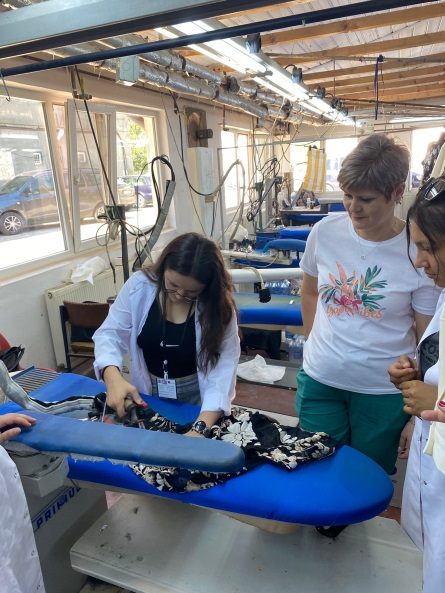 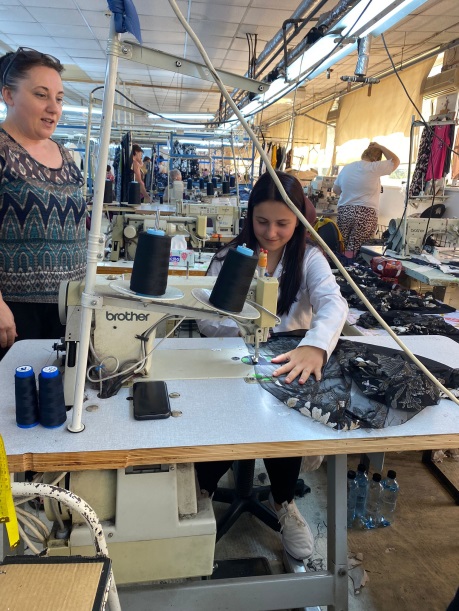 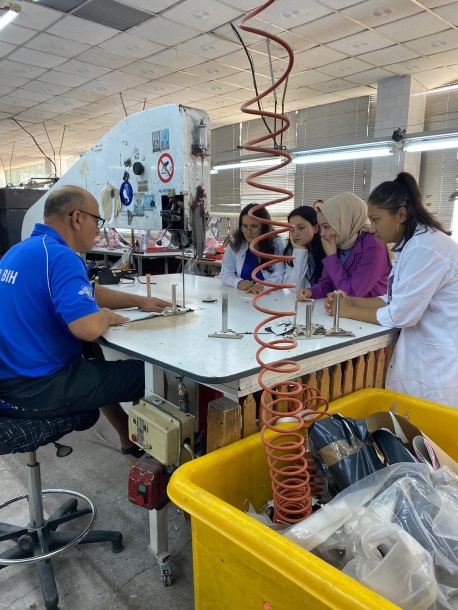 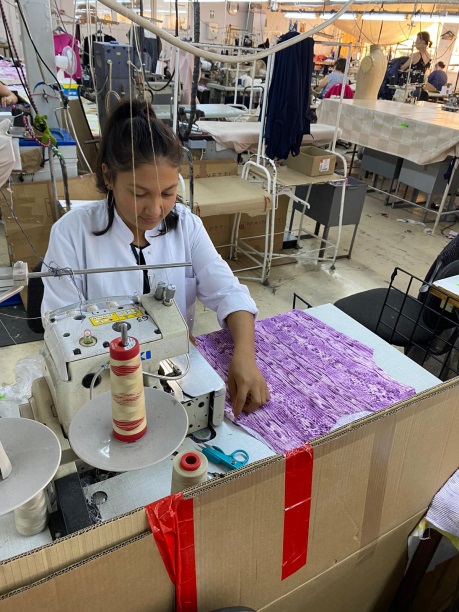 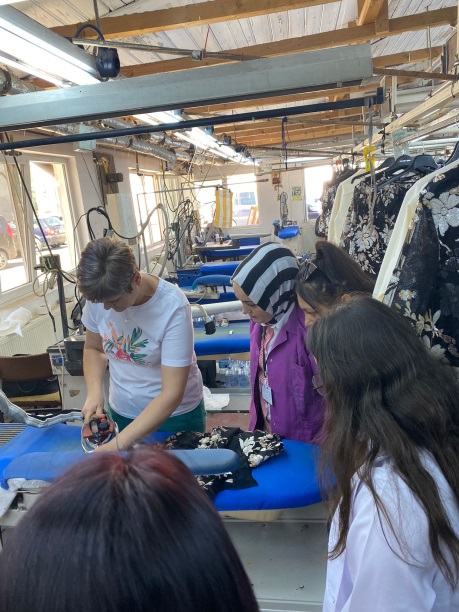 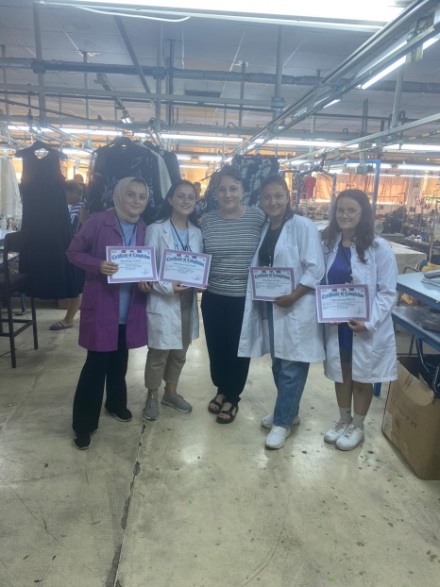 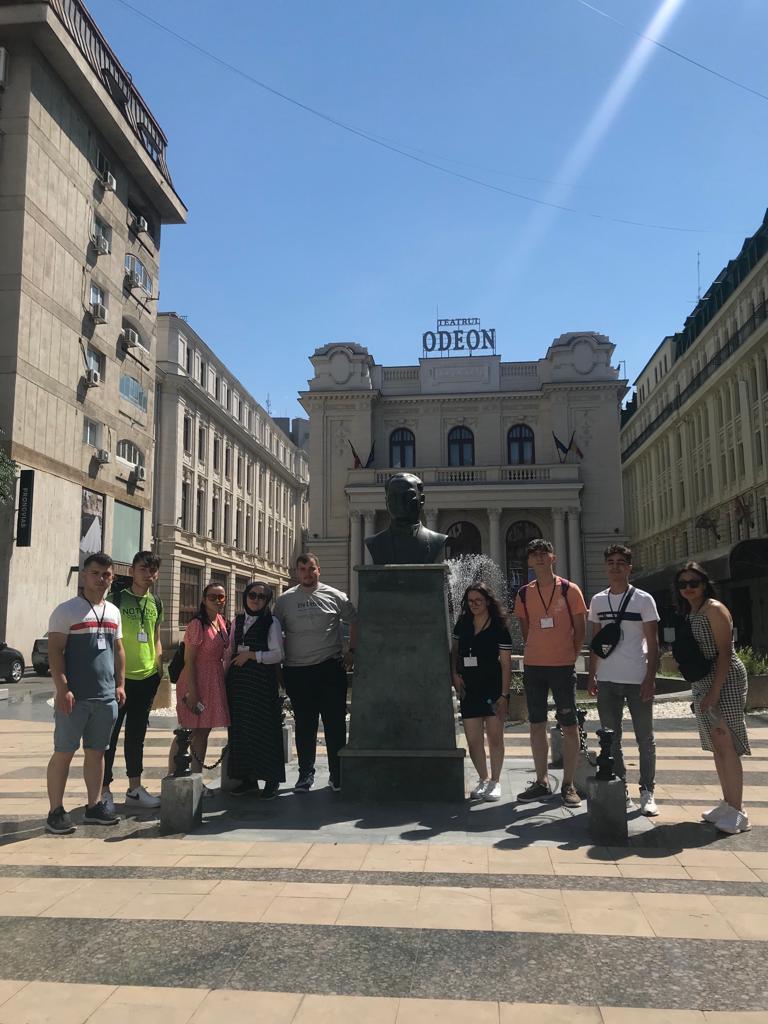 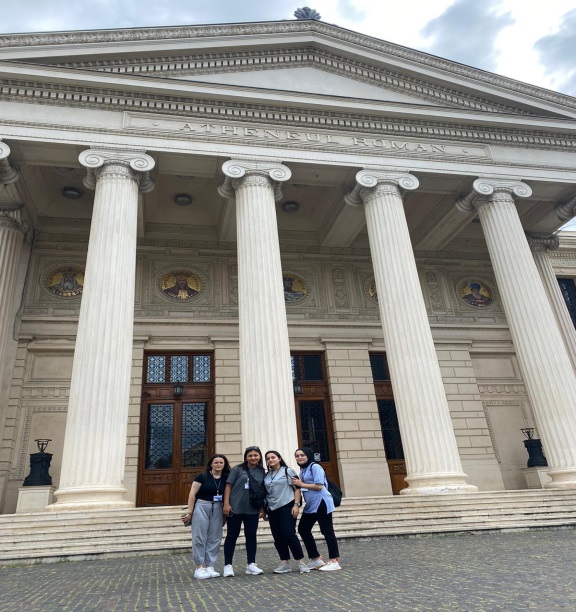 